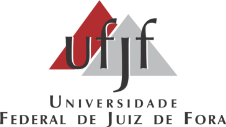 UNIVERSIDADE FEDERAL DE JUIZ DE FORA ARQUIVO CENTRALUNIVERSIDADE FEDERAL DE JUIZ DE FORA ARQUIVO CENTRAL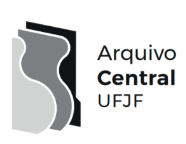 FundoFórum Benjamin Colucci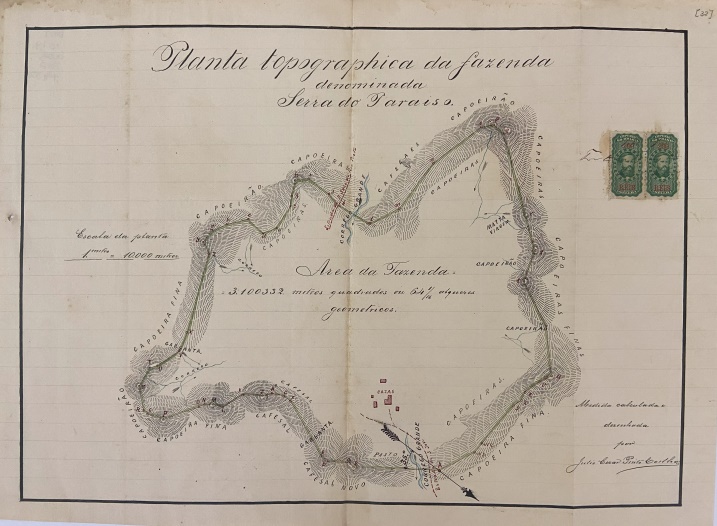 BR_MG_UFJF_AH_FFBC_CART_1879_03BR_MG_UFJF_AH_FFBC_CART_1879_03SérieDivisão e Demarcação de TerrasBR_MG_UFJF_AH_FFBC_CART_1879_03BR_MG_UFJF_AH_FFBC_CART_1879_03Ano1879BR_MG_UFJF_AH_FFBC_CART_1879_03BR_MG_UFJF_AH_FFBC_CART_1879_03Número03BR_MG_UFJF_AH_FFBC_CART_1879_03BR_MG_UFJF_AH_FFBC_CART_1879_03Caixa05BR_MG_UFJF_AH_FFBC_CART_1879_03BR_MG_UFJF_AH_FFBC_CART_1879_03Parte 1Francisco de Paula Lima e OutrosBR_MG_UFJF_AH_FFBC_CART_1879_03BR_MG_UFJF_AH_FFBC_CART_1879_03Parte 2Juízo de DireitoBR_MG_UFJF_AH_FFBC_CART_1879_03BR_MG_UFJF_AH_FFBC_CART_1879_03Obs 1Anexo: planta fl.32BR_MG_UFJF_AH_FFBC_CART_1879_03BR_MG_UFJF_AH_FFBC_CART_1879_03Documento CartográficoDocumento CartográficoBR_MG_UFJF_AH_FFBC_CART_1879_03BR_MG_UFJF_AH_FFBC_CART_1879_03DenominaçãoPlanta topográfica da fazenda denominada Serra do ParaysoBR_MG_UFJF_AH_FFBC_CART_1879_03BR_MG_UFJF_AH_FFBC_CART_1879_03TipologiaPlantaBR_MG_UFJF_AH_FFBC_CART_1879_03BR_MG_UFJF_AH_FFBC_CART_1879_03AutorJúlio César Pinto Coelho (agrimensor)BR_MG_UFJF_AH_FFBC_CART_1879_03BR_MG_UFJF_AH_FFBC_CART_1879_03Ano1879BR_MG_UFJF_AH_FFBC_CART_1879_03BR_MG_UFJF_AH_FFBC_CART_1879_03Escala1:10.000 m BR_MG_UFJF_AH_FFBC_CART_1879_03BR_MG_UFJF_AH_FFBC_CART_1879_03SuportePapelBR_MG_UFJF_AH_FFBC_CART_1879_03BR_MG_UFJF_AH_FFBC_CART_1879_03DescriçãoManuscrito, colorido, tinta nanquim, aquarela.BR_MG_UFJF_AH_FFBC_CART_1879_03BR_MG_UFJF_AH_FFBC_CART_1879_03Dimensões32 x 44 cmBR_MG_UFJF_AH_FFBC_CART_1879_03BR_MG_UFJF_AH_FFBC_CART_1879_03IdentificaçãoBR_MG_UFJF_AH_FFBC_CART_1879_03BR_MG_UFJF_AH_FFBC_CART_1879_03BR_MG_UFJF_AH_FFBC_CART_1879_03Localização atualSala 12, Mapoteca 02, gaveta 01BR_MG_UFJF_AH_FFBC_CART_1879_03BR_MG_UFJF_AH_FFBC_CART_1879_03Obs 2Contém marca d’águaBR_MG_UFJF_AH_FFBC_CART_1879_03BR_MG_UFJF_AH_FFBC_CART_1879_03